CONFERENCE 20239th NOVEMBER 2023 |  CEFN LEA CONFERENCE CENTRE, DOLFOR, NEWTOWN SY16 4AJ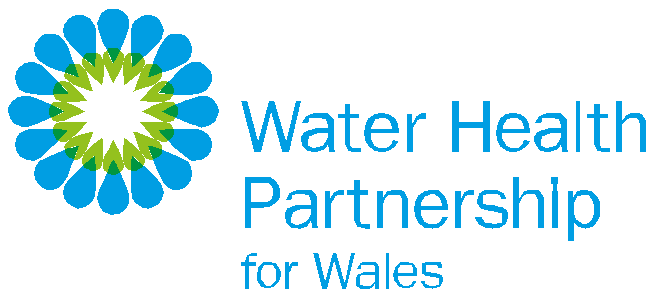  AGENDA09:30                    Refreshments on arrival10:00                   Welcome / Housekeeping / Aims for the daySharon Evans, Director of Quality Policy and Compliance, Dŵr Cymru Welsh Water and Chair, Water Health Partnership Conference morning session10:15                    Welsh Government Policy updateClaire Fernandes, Deputy Director, Welsh Government10:30                    Emerging Risks- Presentation (Adriana Kiss, Welsh Government)- Update on PFAS monitoring in Wales (Jennifer Gray, Dŵr Cymru Welsh Water), & (Julia Mansbridge, Natural Resources Wales)11:00                    Break11:15                    Water Incident ManagementCryptosporidium and the Communicable Disease Outbreak Plan(Workshop / Scenario / Learning)12:15 – 13:15       LunchDuring lunchbreak delegates are encouraged to network 13:15                    Introduction to afternoon sessionOliver Twydell, Water Regulations and Public Health Business Leader, Hafren Dyfrdwy and Chair, Water Health Partnership Conference afternoon session13:20                 	Private Water Supplies and Wider Water Supplies in Wales 	Marcus Rink, Chief Inspector, Drinking Water Inspectorate14:10                   Exploring health risks and impacts of the use of private water supplies in Wales, in the context                  of a changing climateAnna Schwappach and Kristian James, Public Health Wales14:50                   Break15:05                   Questions and feedback15:35                   Closing RemarksSharon Evans, Director of Quality Policy and Compliance, Dŵr Cymru Welsh Water15:45                    Event CloseSPONSORED BY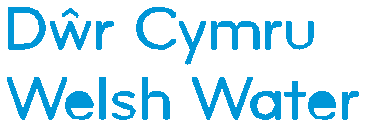 